Supplementary MaterialTable S1. Specimen list and associated life history data. NMS, National Museum of Scotland; NHM, Natural History Museum, London; UoM, University of Manchester Life Sciences Teaching Collection.1.	Iossa, G., Soulsbury, C. D., Baker, P. J. & Harris, S. Sperm competition and the evolution of testes size in terrestrial mammalian carnivores. Funct. Ecol. 22, 655–662 (2008).2.	Frank, J. & Saffoe, C. Breeding Management Strategy for Cheetahs (Acinonyx jubatus) at the Smithsonian’s National Zoological Park. (2005).3.	Silva, M. & Downing, J. A. CRC Handbook of Mammalian Body Masses. (CRC Press, 1995).4.	Roberts, M. S. & Kessler, D. S. Reproduction in Red pandas, Ailurus fulgens (Carnivora: Ailuropodidae). J. Zool. 188, 235–249 (1979).5.	Lemasson, A., Mikus, M.-A., Blois-Heulin, C. & Lodé, T. Vocal repertoire, individual acoustic distinctiveness, and social networks in a group of captive Asian small-clawed otters (Aonyx cinerea). J. Mammal. 95, 128–139 (2014).6.	Heap, C. J., Wright, L. & Andrews, L. Summary of Husbandry Guidelines for Asian Small-clawed Otters in Captivity. IUCN/SSC OTTER Specialist Group, Otters in Captivity Task Force (2008).7.	Parker, C. Birth, care and development of Chinese hog badgers at Metro Toronto Zoo. Int. Zoo Yearb. 19, 182–185 (1977).8.	Baker, C. M. Atilax paludinosus. Mamm. Species 408, 1–6 (1992).9.	Poglayen-Neuwall, I. Management and breeding of the Ringtail or Cacomistle Bassariscus astutus in captivity. Int. Zoo Yearb. 26, 276–280 (1987).10.	Palmqvist, P., Mendoza, M., Arribas, A. & Gröcke, D. R. Estimating the body mass of Pleistocene canids: discussion of some methodological problems and a new ‘taxon free’ approach. Lethaia 35, 358–360 (2002).11.	Golani, I. & Mendelssohn, H. Sequences of Precopulatory Behavior of the Jackal (Canis aureus). Behaviour 38, 169–192 (1971).12.	Larivière, S. & Ferguson, S. H. On the evolution of the mammalian baculum: Vaginal friction, prolonged intromission or induced ovulation? Mamm. Rev. 32, 283–294 (2002).13.	Weinhardt, D. & Rodden, M. in Husbandry manual for the Maned Wolf (Chrysocyon brachyurus) (eds. Fletchall, N. B., Rodden, M. & Taylor, S.) 29–41 (SSP Husbandry Manual, 1995). doi:10.1016/B978-1-4377-1986-4.00058-514.	Goldman, C. A. Systematic revision of the African mongoose genus Crossarchus (Mammalia: Viverridae). Can. J. Zool. 62, 1618–1630 (1984).15.	Hawkins, C. E. Behaviour and ecology of the fossa, Cryptoprocta ferox (Carnivora: Viverridae) in a dry deciduous forest, western Madagascar. (University of Aberdeen, 1998).16.	Hawkins, C. E. & Racey, P. A. A novel mating system in a solitary carnivore: The fossa. J. Zool. 277, 196–204 (2009).17.	Sosnovskii, I. P. Breeding the Red dog or dhole Cuon alpinus at Moscow Zoo. Int. Zoo Yearb. 7, 120–122 (1967).18.	Brady, C. A. Reproduction, growth and parental care in crag- eating foxes (Cerdocyon thous) at the National Zoological Park, Washington. Int. Zoo Yearb. 18, 130–134 (1978).19.	Poglayen-Neuwall, I. Copulatory behavior, gestation and parturition of the tayra (Eira barbara L., 1758). Zeitschrift fur Saugetierkd. 40, 176–189 (1975).20.	Weckerly, F. W. Sexual-size dimorphism: Influence of Mass and Mating Systems in the Most Dimorphic Mammals. J. Mammal. 79, 33–52 (1998).21.	Dixson, A., Nyholt, J. & Anderson, M. A positive relationship between baculum length and prolonged intromission patterns in mammals. Acta Zool. Sin. 50, 490–503 (2004).22.	Mellen, J. D. A Comparative Analysis of Scent-Marking, Social and Reproductive Behavior in 20 Species of Small Cats (Felis). Am. Zool. 33, 151–166 (1993).23.	Dixson, A. F. Baculum length and copulatory behaviour in carnivores and pinnipeds (Grand Order Ferae). J. Zool. Soc. London 235, 67–76 (1995).24.	Lariviere, S. & Calzada, J. Genetta genetta. Mamm. Species 680, 1–6 (2001).25.	Fitzpatrick, J. L., Almbro, M., Gonzalez-Voyer, A., Kolm, N. & Simmons, L. W. Male contest competition and the coevolution of weaponry and testes in pinnipeds. Evolution (N. Y). 66, 3595–3604 (2012).26.	Dixson, A. F. & Anderson, M. J. Sexual behavior, reproductive physiology and sperm competition in male mammals. Physiol. Behav. 83, 361–371 (2004).27.	Rood, J. P. Mating relationships and breeding suppression in the dwarf mongoose. Anim. Behav. 28, 143–150 (1980).28.	Datta, A. K. Notes on Mating Behaviour of Small Asian Mongoose Herpestes javanicus at Jahangirnagar University Campus, Dhake. Zoo’s Print XXIX, 7–8 (2015).29.	Okie, J. G. & Brown, J. H. Niches, body sizes, and the disassembly of mammal communities on the Sunda Shelf islands. Proc. Natl. Acad. Sci. 106, 19679–19684 (2009).30.	Lariviere, S. Ictonyx striatus. Mamm. Species 698, 1–5 (2002).31.	Rowe-Rowe, D. T. Reproduction and post-natal development of South African mustelines (Carnivora: Mustelidae). Zool. Africana 13, 103–114 (1978).32.	Johnson, W. E. & Franklin, W. L. Spatial resource partitioning by sympatric grey fox (Dusicyon griseus) and culpeo fox (Dusicyon culpaeus) in southern Chile. Can. J. Zool. 72, 1788–1793 (1994).33.	Van Heerden, J. The role of integumental glands in the social and mating behaviour of the hunting dog Lycaon pictus (Temminck, 1820). Onderstepoort J. Vet. Res. 48, 19–21 (1981).34.	Grassman, L. I., Janecka, J. E., Austin, S. C., Tewes, M. E. & Silvy, N. J. Chemical immobilization of free-ranging dhole (Cuon alpinus), binturong (Arctictis binturong), and yellow-throated marten (Martes flavigula) in Thailand. Eur. J. Wildl. Res. 52, 297–300 (2006).35.	Ferguson, S. H. & Lariviere, S. Are Long Penis Bones an Adaption to High Latitude Snowy Environments? Oikos 105, 255–267 (2004).36.	Tatara, M. Notes on the Breeding Ecology and Behavior of Japanese Martens on Tsushima Islands, Japan. J. Mamm. Soc. Japan 19, 67–74 (1994).37.	Yamaguchi, N., Dugdale, H. L. & MacDonald, D. W. Female receptivity, embryonic diapause and superfoetation in the European badger (Meles meles): implications for the reproductive tactics of males and females. Q. Rev. Biol. 81, 33–48 (2006).38.	Johnson, D. D. P., Macdonald, D. W. & Dickman, A. M. Y. J. An analysis and review of models of the sociobiology of the Mustelidae. Mamm. Rev. 30, 171–196 (2000).39.	Islam, M. A., Chowdhury, G. W. & Belant, J. L. First record of the Large-toothed Ferret Badger in Bangladesh. Small Carniv. Conserv. 39, 41–42 (2008).40.	Ratnayeke, S., van Manen, F. T. & Padmalal, U. K. G. K. Home Ranges and Habitat Use of Sloth Bears Melursus Ursinus Inornatus in Wasgomuwa National Park, Sri Lanka. Wildlife Biol. 13, 272–284 (2007).41.	Joshi, A. R., Smith, J. L. D. & Garshelis, D. L. Sociobiology of the myrmecophagous sloth bear in Nepal. Can. J. Zool. 77, 1690–1704 (1999).42.	Leboeuf, B. J. Sexual Behavior in the Northern Elephant Seal Mirounga Angustirostris. Behaviour 41, 1–26 (1972).43.	Otali, E. & Gilchrist, J. S. The effcts of refuse feeding on body condition, reproduction, and survial of banded mongooses. J. Mammal. 85, 491–497 (2004).44.	Cant, M. A., Otali, E. & Mwanguhya, F. Fighting and mating between groups in a cooperatively breeding mammal, the banded mongoose. Ethology 108, 541–555 (2002).45.	Sasaki, H. et al. Factors Affecting the Distribution of the Japanese Weasel Mustela itatsi and the Siberian Weasel M . sibirica in Japan. Mammal Study 39, 133–139 (2014).46.	Youngman, P. M. Mustela lutreola. Mamm. Species 362, 1–3 (1990).47.	Miller, B. J. & Anderson, S. H. Failure of fertilization following abbreviated copulation in the ferret (Mustela putorius furo). J. Exp. Zool. 249, 85–89 (1989).48.	Amstislavsky, S. Reproductive Biology and Embryo Technology in Mustelidae. Kuopio University Publications (University of Kuopio, 2009).49.	Streicher, U., Duckworth, J. W. & Robichaud, W. G. Further Records of Stripe-backed Weasel Mustela strigidorsa from Lao PDR. Trop. Nat. Hist. 10, 199–203 (2010).50.	Hass, C. C. & Roback, J. F. Copulatory behavior of White-Nosed Coatis. Southwest. Assoc. Nat. 45, 329–331 (2000).51.	Dixson, A. F. Baculum length and copulatory behaviour in carnivores and pinnipeds (Grand Order Ferae). J. Zool. 235, 67–76 (1995).52.	Lanier, D. L. & Dewsbury, D. A. A Quantitative Study of Copulatory Behaviour of Large Felidae. Behav. Processes 1, 327–333 (1976).53.	Narayan, E. J. et al. Faecal cortisol metabolites in Bengal (Panthera tigris tigris) and Sumatran tigers (Panthera tigris sumatrae). Gen. Comp. Endocrinol. 194, 318–325 (2013).54.	Allen, S. G. Mating Behavior in the Harbor Seal. Mar. Mammal Sci. 1, 84–87 (1985).55.	Kays, R. W. & Gittleman, J. L. The social organization of the kinkajou Potos flavus (Procyonidae). J. Zool. 253, 491–504 (2001).56.	Hagenbeck, C. & Wunnemann, K. Breeding the Giant otter Pteronura brasiliensis at Carl Hagenbecks Tierpark. Int. Zoo Yearb. 31, 240–245 (1992).57.	DeMatteo, K. E., Porton, I. J., Kleiman, D. G. & Asa, C. S. The Effect of the Male Bush Dog (Speothos Venaticus) on the Female Reproductive Cycle. J. Mammal. 87, 723–732 (2006).58.	García-Rangel, S. Andean bear Tremarctos ornatus natural history and conservation. Mamm. Rev. 42, 85–119 (2012).59.	Bloxam, Q. Breeding the Spectacled bear Tremarctos ornatus at Jersey Zoo. Int. Zoo Yearb. 17, 158–161 (1977).60.	Ramm, S. A. Sexual Selection and Genital Evolution in Mammals: A Phylogenetic Analysis of Baculum Length. Am. Nat. 169, 360–369 (2007).61.	Ferguson, S. H. Polar Bears: The Natural History of a Threatened Species by Ian Stirling. Arctic 1, 107–108 (2012).62.	Gorsuch, W. A. & Larivière, S. Vormela peregusna. Mamm. Species 779, 1–5 (2005).63.	Valberg Nordrum, N. M. Effect of Inbreeding on Reproductive Performance in Blue Fox (Alopex lagopus) Vixens. Acta Agric. Scand. A Anim. Sci. 44, 214–221 (1994).*Associated body masses from zoo cadavers recorded at/near time of death.ASex specific data not availableBData pertains to M. angustirostris matings in the water, as opposed to landCData relates to N. naricaDFemale mass based upon study ascertion that females are approximately 2/3rd the size of malesN.B. For body mass values sourced from the CRC Handbook of Mammalian Body Masses, values here represent sex-specific averages of those presented in the book.Table S2. CT scanning parameters and finite element results. Table S3. Finite element results of grooved beam analysis. r, radius. Reported Von Mises stresses were extracted from midshaft at the dorsal surface and at the maximum depth of the ventral groove.Figure S1. Calculation of groove and outer radii dimensions of simplified beam model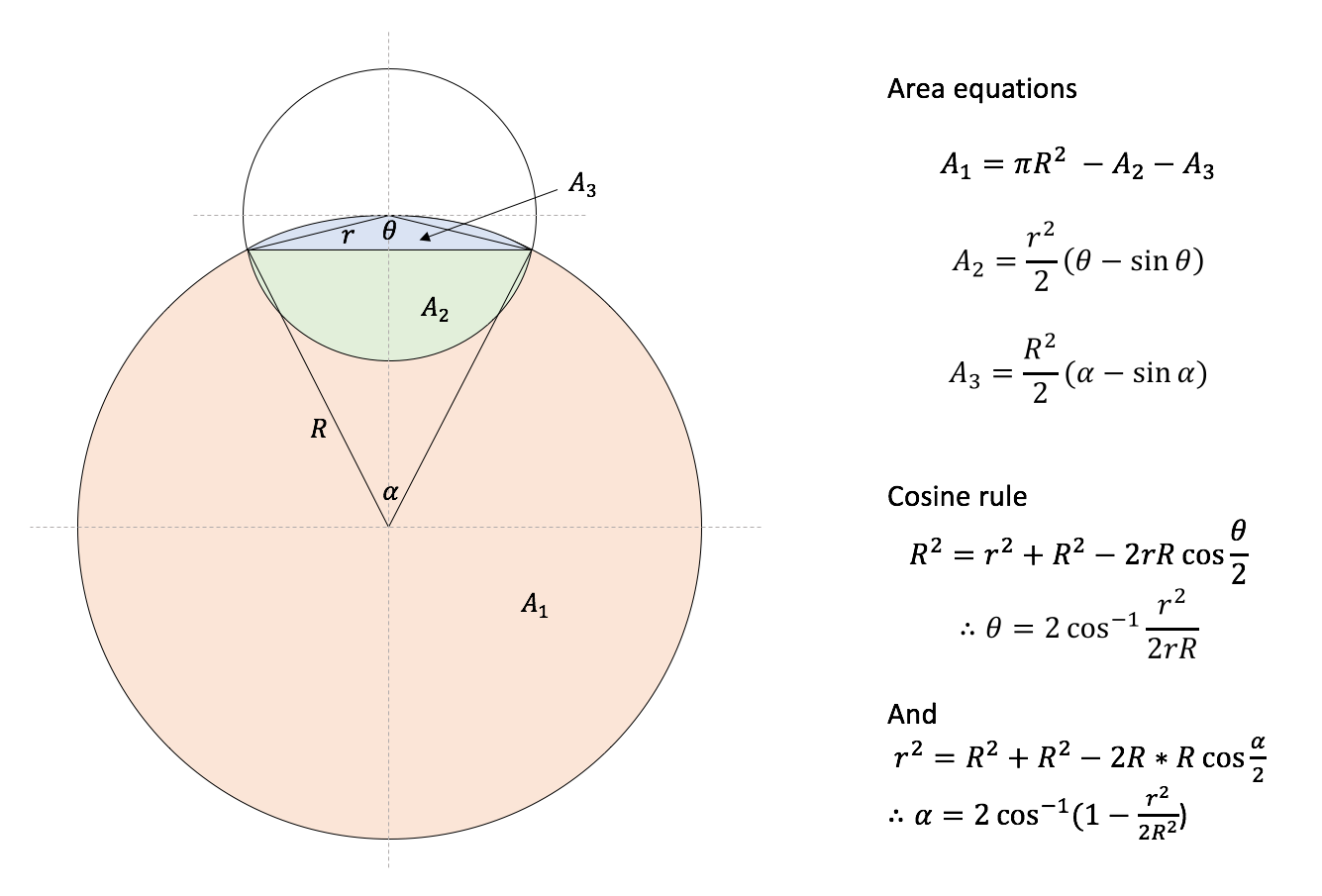 Figure S2. Phylogenetic distribution of sexual size dimorphism and intromission duration.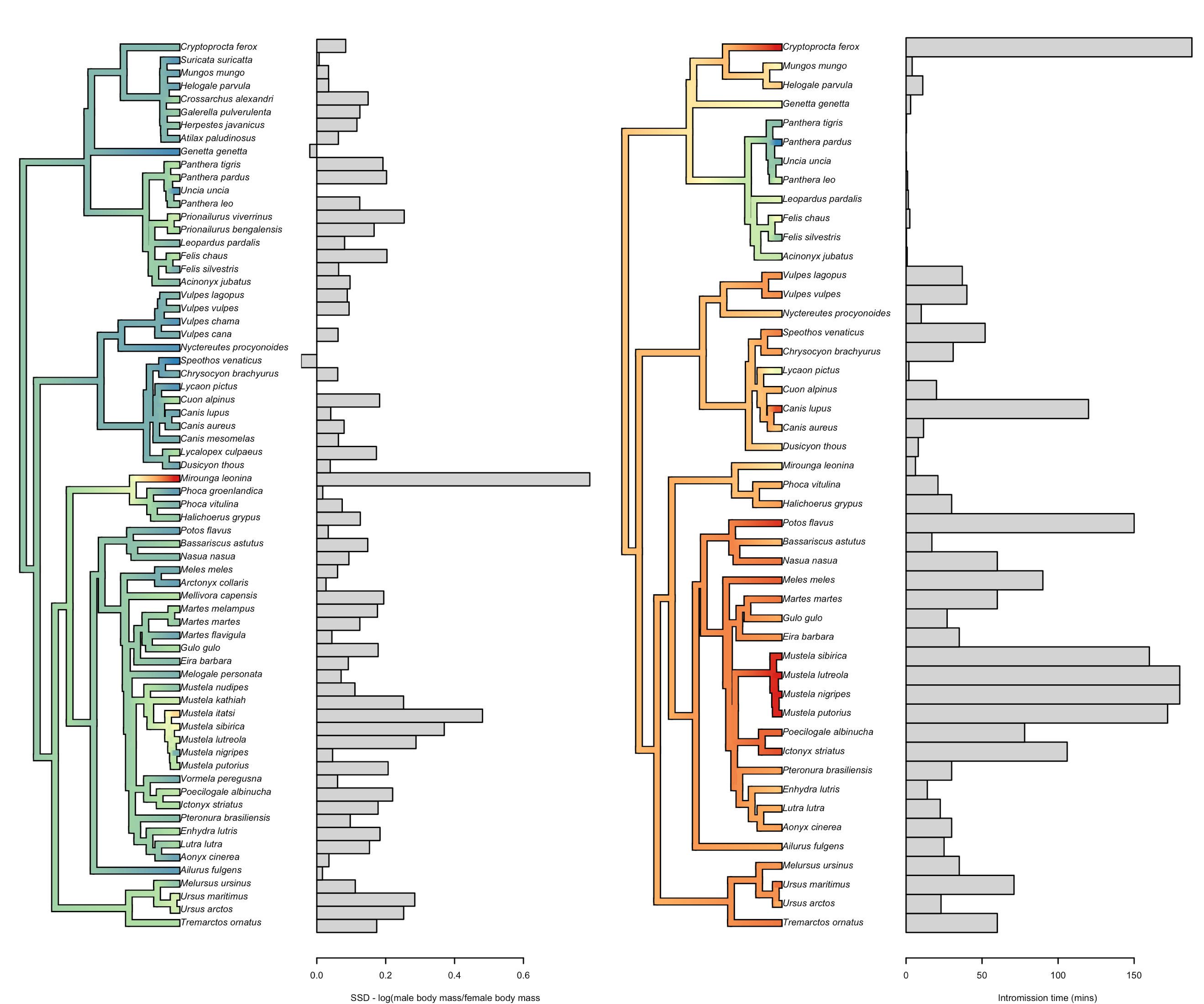 TaxaMuseumMale mass (kg)Average male mass (kg)Average female mass (kg)Intromission (mins)Acinonyx_jubatusNMS43.713510.752Ailurus_fulgensNMS5.435.23254Aonyx_cinereaNMS3.4753.205306Arctonyx_collarisNHM8.9378.407Atilax_paludinosusNHM2.9682.568Bassariscus_astutusNHM1.3230.943179Canis_aureusNHM1210101011.511Canis_lupusUoM4510411012012Canis_mesomelasNHM8.2107.110Chrysocyon_brachyurusNMS231020103113Crossarchus_alexandriNHM1.5531.114Cryptoprocta_feroxNMS10.35*7.40156.101518816Cuon_alpinusNMS6.2*17.51011.5102017Dusicyon_thousNHM7.0106.410818Eira_barbaraNHM4.3233.5033519Enhydra_lutrisNMS32.82021.5201421Felis_chausNMS5.3*8.0735.0532.522Felis_silvestrisNMS5.0114.3310.2523Galerella_pulverulentaNHM0.9130.683Genetta_genettaNHM1.8731.953324Gulo_guloNHM14.2209.41202712Halichoerus_grypusNMS250.425187.21253026Helogale_parvulaNHM0.2530.2331127Herpestes_javanicusNHM0.6910.5310.8328Herpestes_semitorquatusNHM2.229,AHerpestes_urvaNHM2.63,AIctonyx_striatusNHM0.96300.643010631Leopardus_pardalisNMS10.8*13310.831.522Lutra_lutraNMS9.6036.75322.521Lycalopex_culpaeusNHM11.7327.8232Lycalopex_griseusNHM4.6104.210Lycaon_pictusNMS25.01025.0101.8733Lyncodon_patagonicusNHM0.233,AMartes_flavigulaNHM2.88342.6034Martes_martesNMS1.83*1.36351.02356021Martes_melampusNMS1.55*1.50361.0036Meles_melesNMS11.62010.1209037Mellivora_capensisNHM9.7016.201Melogale_everettiNHM2.0038Melogale_moschataNHM1.4211.151Melogale_orientalisNHM2.0038Melogale_personataNHM2.00391.7039Melursus_ursinusNMS754058403541Mirounga_leoninaNMS351025565.7256.242,BMungos_mungoNHM1.46431.3543444Mustela_itatsiNHM0.54450.1845Mustela_kathiahNHM0.3630.203Mustela_lutreolaNMS0.8510.44118046Mustela_nigripesNMS1.5011.35118021Mustela_nudipesNHM0.653,AMustela_putoriusNMS1.1130.69317247Mustela_sibiricaNHM0.80450.3516048Mustela_strigidorsaNHM0.6049,ANasua_nasuaNMS4.2833.4536050,CNyctereutes_procyonoidesNMS7.5107.5101021Panthera_leoNMS140*185.9139.53151Panthera_pardusNMS48.1330.230.0552Panthera_tigris_sumatraeNMS131.25384.3530.252Phoca_groenlandicaNMS102.62598.625Phoca_vitulinaNMS75.02563.3252154Poecilogale_albinuchaNHM0.3330.2037831Potos_flavusNMS3.53553.275515055Prionailurus_bengalensisNMS5*3.332.253Prionailurus_viverrinusNMS9.9*11.316.31Pteronura_brasiliensisNMS30.02024.0203056Speothos_venaticusNMS8.97*9.01010.0105257Suricata_suricattaNHM0.7310.721Tremarctos_ornatusNMS106*106*7158,D6059Uncia_unciaNMS42*32.5132.510.2252Ursus_arctosNHM20060111.932312Ursus_maritimusNMS3602118737161Vormela_peregusnaNMS0.43620.3762Vulpes_canaNMS1.6*0.9630.833Vulpes_chamaNHM2.60102.6010Vulpes_lagopusNMS3.80103.10103763Vulpes_vulpesNMS6.70105.40104012TaxaLocationResolution (mm)kVuAElement numberBending mean σVMCompression mean σVMAcinonyx_jubatusMXIF0.0070100170193836280.059.480Ailurus_fulgensMXIF0.0324758035971291.3360.105Aonyx_cinereaMXIF0.0324758016762441.5600.222Arctonyx_collarisNHM0.023415016026406717.0570.775Atilax_paludinosusNHM0.015714015012239526.3430.451Bassariscus_astutusNHM0.031114015026237761.4220.305Canis_aureusNHM0.048015016022965246.7540.219Canis_lupusMXIF0.0400758024988536.1120.400Canis_mesomelasNHM0.031114015045973428.0100.450Chrysocyon_brachyurusMXIF0.0400758018550434.9550.162Crossarchus_alexandriNHM0.015714015048938553.9550.162Cryptoprocta_feroxMXIF0.0324758014370634.5930.290Cuon_alpinusMXIF0.0324758019281192.7080.157Dusicyon_thousNHM0.048014015020830944.5490.151Eira_barbaraNHM0.048014015024904872.0670.086Enhydra_lutrisMXIF0.05001009021404951.2290.190Felis_chausMXIF0.007010090177298051.816.394Felis_silvestrisMXIF0.007010017047431542.942.478Galerella_pulverulentaNHM0.015714015042147842.1420.238Genetta_genettaNHM0.0157140150261188011.151.239Gulo_guloNHM0.048015016024547755.7820.345Halichoerus_grypusMXIF0.050012016035983275.1100.353Helogale_parvulaNHM0.015714015012198461.3420.156Herpestes_javanicusNHM0.015714015038896430.7430.140Herpestes_semitorquatusNHM0.015714015032867405.0650.179Herpestes_urvaNHM0.0157140150164543417.931.400Ictonyx_striatusNHM0.048015016018138100.7310.082Leopardus_pardalisMXIF0.007010017083151928.916.127Lutra_lutraMXIF0.0400758037969763.1990.121Lycalopex_culpaeusNHM0.048015016014247248.9110.537Lycaon_pictusMXIF0.0400758038862834.0620.316Lyncodon_patagonicusNHM0.023315016017012561.1090.048Martes_flavigulaNHM0.048015016021412521.3990.380Martes_martesMXIF0.0324758013525812.4080.083Martes_melampusMXIF0.0324758010108512.3380.161Meles_melesMXIF0.0324758012227004.6230.287Mellivora_capensisNHM0.048015016041484992.2660.283Melogale_everettiNHM0.031114015010648833.0500.414Melogale_orientalisNHM0.048014015018242501.8700.082Melogale_personataNHM0.048014015012553681.8000.141Melursus_ursinusMXIF0.05001009029591144.3670.231Mirounga_leoninaMXIF0.0500120160431770635.422.305Mungos_mungoNHM0.015714015040352273.6770.280Mustela_itatsiNHM0.031114015013135690.7410.272Mustela_kathiahNHM0.02331501604937250.7540.227Mustela_lutreolaMXIF0.0324758011169720.7670.176Mustela_nigripesMXIF0.0324758012873660.6400.182Mustela_nudipesNHM0.031114015012321782.4590.593Mustela_putoriusMXIF0.0400758015987260.6700.155Mustela_sibiricaNHM0.02331501606753614.1061.360Mustela_strigidorsaNHM0.031114015010189511.1850.402Nasua_nasuaMXIF0.0324758048182022.5600.080Nyctereutes_procyonoidesMXIF0.0324758013310784.9860.319Panthera_leoMXIF0.007010017096798744.348.340Panthera_pardusMXIF0.0070100170155244674.763.690Panthera_tigris_sumatraeMXIF0.007012013042103659.427.182Phoca_groenlandicaMXIF0.050012016013053752.8480.361Phoca_vitulinaMXIF0.050012016030145342.9560.234Poecilogale_albinuchaNHM0.02331501607181262.3650.319Potos_flavusMXIF0.0324758015284892.0430.147Prionailurus_bengalensisMXIF0.0070100170433123113.451.069Prionailurus_viverrinusMXIF0.0070100170288326185.09.133Pteronura_brasiliensisMXIF0.0400758032094144.4550.356Speothos_venaticusMXIF0.0400758055278265.1710.336Suricata_suricattaNHM0.01571401505930601.0920.071Tremarctos_ornatusMXIF0.05001009032668728.3760.442Uncia_unciaMXIF0.007010017066926984.9610.16Ursus_arctosNHM0.0665140150391131839.401.109Ursus_maritimusMXIF0.050010090145887114.070.836Vormela_peregusnaMXIF0.0324758010885720.4490.118Vulpes_canaMXIF0.0324758021820041.5830.112Vulpes_chamaNHM0.023315016014046886.3480.808Vulpes_lagopusMXIF0.040075809374931.3690.132Vulpes_vulpesMXIF0.0324758023657034.8300.215Baculum r (mm)Groove r (mm)% depthDorsal max. σVM (MPa)Groove max. σVM (MPa)5006.866.865.010.566.926.305.051.097.015.685.101.5127.135.275.182.0167.284.985.272.5187.434.735.383.0207.554.705.503.5227.694.46